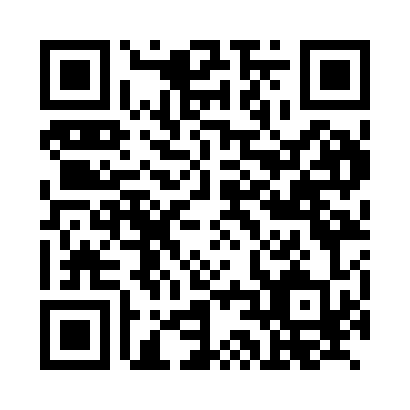 Prayer times for Aschach, GermanyWed 1 May 2024 - Fri 31 May 2024High Latitude Method: Angle Based RulePrayer Calculation Method: Muslim World LeagueAsar Calculation Method: ShafiPrayer times provided by https://www.salahtimes.comDateDayFajrSunriseDhuhrAsrMaghribIsha1Wed3:566:041:185:178:3410:332Thu3:546:021:185:188:3510:353Fri3:516:001:185:188:3610:374Sat3:485:591:185:198:3810:395Sun3:465:571:185:198:3910:426Mon3:435:561:185:208:4010:447Tue3:415:541:185:208:4210:468Wed3:385:531:185:218:4310:499Thu3:365:521:185:218:4510:5110Fri3:335:501:185:228:4610:5311Sat3:305:491:185:228:4710:5612Sun3:285:471:185:238:4810:5813Mon3:255:461:185:238:5011:0014Tue3:235:451:185:248:5111:0315Wed3:205:441:185:248:5211:0516Thu3:185:421:185:258:5411:0717Fri3:155:411:185:258:5511:1018Sat3:135:401:185:268:5611:1219Sun3:105:391:185:268:5711:1420Mon3:085:381:185:268:5811:1721Tue3:055:371:185:279:0011:1922Wed3:035:361:185:279:0111:2123Thu3:015:351:185:289:0211:2424Fri3:015:341:185:289:0311:2625Sat3:005:331:185:299:0411:2826Sun3:005:321:185:299:0511:2927Mon3:005:311:185:309:0611:2928Tue2:595:301:195:309:0711:3029Wed2:595:301:195:309:0811:3030Thu2:595:291:195:319:0911:3131Fri2:595:281:195:319:1011:31